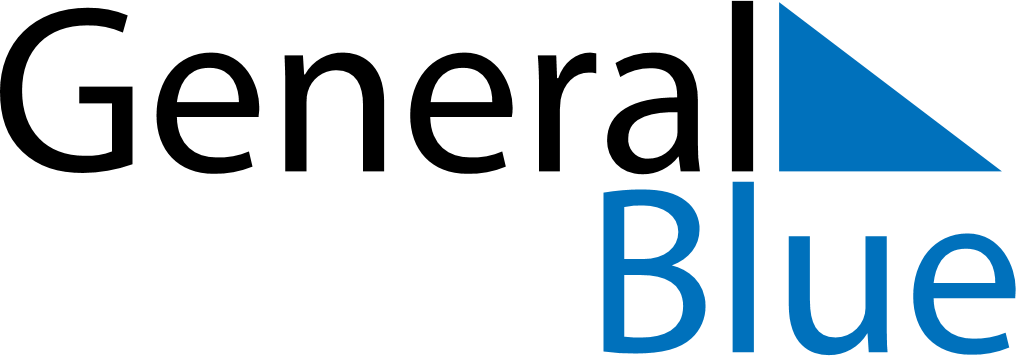 April 2023April 2023April 2023ChinaChinaMONTUEWEDTHUFRISATSUN123456789Qingming Festival101112131415161718192021222324252627282930